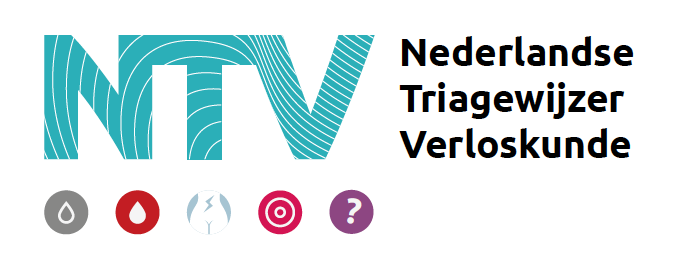 Overzicht Trainingsaanbod Verloskundige Triage www.triagewijzerverloskunde.nlInhoudAlgemene basisprincipes van triage, de inhoud van de triagewijzer verloskunde en het telefoongesprek. Hierbij wordt er door de deelnemers met elkaar geoefend. Geheel op basis van Triagewijzer VerloskundeDeelnemers wordt gevraagd voorbereidende opdracht te doen.LeerdoelenDe essentie van triage correct benoemd De 5 ingangsklachten en 5 urgentiecategorieën op correcte wijze toegepast tijdens het oefenen (kennis & vaardigheid)Definities en discriminatoren vanuit de Nederlandse Triagewijzer Verloskunde worden op de juiste wijze tijdens de oefening gebruikt Het ACBDE-denken tijdens telefonische triage is op correct wijze uitgevoerd tijdens de luisteropdracht en tijdens het oefenen Alarmsignalen, risicogroepen en contextuele factoren worden correct geïntegreerd tijdens het bepalen van de urgentie De stappen van het triage gesprek (8 stappenmodel) zijn op correcte wijze uitgevoerd Op gepaste wijze wordt feedback gegeven over een geluidsfragment en aan elkaar zodat zij na de training in learning-community verder gaanProgrammaKennismaking & afstemming verwachtingen (20 minuten)Wat is de essentie van triage? (50 minuten)Uitleg over de inhoud van de triagewijzer (55 minuten)Ingangsklachten en urgentiecodesHet triagegesprekPraktisch oefenen met de integratie van de inhoud met het triagegesprek (125 minuten)ABCDE-denkenUrgentie-denkenOefenenAfronding- implementatie met aandacht voor peer support & feedback (20 minuten)Trainer/ sprekerBernice Engeltjes & Corlijn van Dijk Duur4 ½ uur (exclusief pauzes)Kosten (indicatie)Open inschrijving, per deelnemer 170 euro (Exclusief lunch, minimaal 8, max. 18 deelnemers, locatie nabij Utrecht) Of incompany aangeboden voor 1100 voor 18 personen (61,11 p/p)